Fiatalok bevonása és ifjúságfejlesztés a kistelepüléseken40 órás közművelődési szakmai továbbképzésAkkreditációt jóváhagyó határozat száma: 63230-4/2016/KOZOSMUVKÉPZÉS HELYSZÍNE: Budapest, Szekszárd, MiskolcKÉPZÉS LEBONYOLÍTÓJA: NMI Művelődési Intézet Nonprofit Közhasznú Kft.A képzés célja, hogy olyan szakembereket képezzen, akik aktívan tenni tudnak a települések megtartó erejének fejlesztése érdekében. Képesek elősegíteni a fiatalok véleményének becsatornázását a település intézmény- és településvezetése számára, bemutatva azt is, hogy a közösen megfogalmazott célok érdekében erőforrásként is tekinthetnek a fiatalokra. Célja, hogy meglévő és új ifjúsági csoportok számára bemutassa érdekérvényesítési lehetőségeiket, bekapcsolja őket saját településük fejlesztési tevékenységeibe, fejlesztve demokratikus ismereteiket, szociális képességeiket.KÉPZÉS TEMATIKÁJA:Az ifjúság szerepe a kistelepülések fenntarthatóságában; új generációk, változó igények; ifjúsági szolgáltatások; ifjúság, közösség, település - a részvétel fontossága; ifjúság és speciális kihívások.KÉPZÉS ÜTEMEZÉSE: 5 alkalom /alkalmanként 8 óra/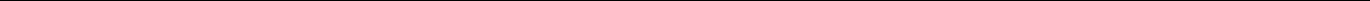 Kinek ajánljuk a képzést?A közművelődési intézmények ifjúsági munkával foglalkozó munkatársai részére.A jelentkezés feltétele:Középfokú iskolai végzettség (érettségi). 1 év kulturális területen eltöltött szakmai gyakorlat szükséges.A képzés részvételi díja:60.000 Ft (A közművelődési szakemberek 2017. évi támogatott továbbképzési programjában ingyenes) Útiköltséget, szállásdíjat és egyéb költségtérítést nem tudunk nyújtani..Képzés indításának várható időpontja:2017. harmadik negyedévTanúsítvány megszerzésének követelménye:A képzés során megszerzett információk alkalmazását mérő gyakorlati, szituációs feladatok teljesítése. A tanfolyamra az első húsz jelentkező részére tudjuk biztosítani a térítésmentes részvételt, amennyiben minden jelentkezési feltételnek megfelel! (Az online jelentkezési rendszer időbélyeggel látja el a jelentkezést, ez alapján történik az első húsz jelentkező felvétele.)A képzéssel kapcsolatos bővebb információ:kepzes@nminkft.hu